Вот несколько советов и рекомендаций:1. Постарайтесь, чтобы матерные слова и жаргонизмы вообще не звучали в присутствии и ближайшем окружении ребенка с самого его рождения.2. Если бранное слово все-таки слетело с уст малыша, то в первый раз постарайтесь сделать вид, что вы ничего не слышали и понаблюдайте как будет реагировать ребенок. Если ребенок уже понимает смысл сказанного слова, то он будет ждать от вас какой-то реакции, и, не дождавшись повторит провокацию или решит что слово обычное и в нем нет ничего такого, и потеряв интерес забудет о нем. Если же ребенок не ожидает от вас никакой реакции, то, видимо, слово это он просто где-то "подцепил" и если не акцентировать на нем внимание, то словечко также и отцепится.3. Если ребенок сказал нецензурное слово при посторонних, самое главное - сохранить спокойствие. Конечно, трудно сдержаться, не отреагировать и не наказать ребенка, ведь вам и стыдно, и обидно, и хочется оправдаться. Сделайте вид, что ничего страшного не произошло, это лишь досадная случайность, скажите что-нибудь в роде "ну да, бывает", улыбнитесь и смените тему разговора. А уже потом, когда остынете, поговорите с ребенком.4. Если ребенок сам попросил вас объяснить значение слова, постарайтесь спокойно и доступно рассказать ему что это слово ругательное, значит то-то, и говорят его, когда хотят кого-то обидеть, поэтому говорить его нельзя.5. Если мат все-таки появился в детской речи, поговорите с ребенком, спросите его что значат эти слова, пусть расскажет вам или нарисует, объяснит значение. Возможно, малыш и сам не знает, что говорит. Здесь можно пойти на хитрость и попытаться преобразовать нецензурное слово до близкого по звучанию и значению обычного слова, как бы поправляя ребенка. Если такой возможности нет, то, объясните ребенку, что они значат, и скажите, что слова эти очень обидные и говорить их нельзя.6. Если ребенок кричит, злится и проявляет агрессию, родители должны показать ребенку что они понимают и принимают его чувства, как бы говоря "Я знаю, сейчас тебя что-то рассердило, и тебе это неприятно и хочется ругать". Нельзя просто запретить выражать свой гнев. Необходимо научить ребенка, как реагировать на раздражители, как проявлять негативные эмоции без мата и грубых слов. 7. Если жаргонизмы уже закрепились в речи ребенка, то можно дать ему почитать словарь ненормативной лексики или что-то подобное. Ведь если чего-то много, оно доступно и не наказуемо, то быстро надоедает.8. Если ребенка приобщили к мату более просвещенные сверстники, воздержитесь от брани и оскорблений, как в адрес ребенка, так и его друзей. Это только усугубит противостояние. Лучше тактично и убедительно объяснить ребенку что мат - это не только неприлично, но и некрасиво и по-детски, и как показатель его развития недостойно его как человека.Если ребенок мотивирует свою брань тем, что "все остальные тоже ругаются", попробуйте объяснить ребенку что нецензурная лексика - это какая же зависимость как курение и алкоголь, и как никотин разрушает легкие, так и мат обедняет словарный запас и восстановление будет сложным и мучительным. Что мат это вовсе не показатель взрослости, а обычная пагубная привычка. Сложнее, если ребенок ровняется на "звездного кумира". Желание материться пропадает само, когда ребенку встречается более культурный и не менее авторитетный образец для подражания. 9. Наконец, если же ребенок не принимает объяснений, продолжает ругаться матом и делает это непроизвольно, то лучше обратиться к специалисту (например, нейропсихологу).Чего делать нельзяНельзя запрещать ребенку ругаться матом как раз теми самыми словами, которые вы ему запрещаете. Будьте последовательны. Если вы говорите ребенку что НЕЛЬЗЯ РУГАТЬСЯ МАТОМ, то это значит, что всем нельзя, а не только ему. Иначе придется еще и ответить на вопрос "почему тебе можно, а мне нельзя" и т.д.Ни в коем случает нельзя стыдить ребенка, тем более на людях. Это может нанести ему тяжелую психологическую травму.Не надо обобщать. Если уж вы так хотите отчитать ребенка, то отчитывайте за что-то конкретное, не делая из мухи слона. Ведь то, что он сказал одно плохое слово еще не делает его рецидивистом.Нельзя просто запретить ругаться матом, ничего не объясняя. Запрет только порождает ответную реакцию и не приводит к положительному результату.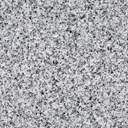 